简历基本信息：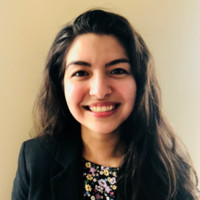 姓名：玛瑞雅		性别：女		  出生：1997.01.13籍贯：美国宾州	民族： 美国		  政治面貌：美国民主党人学校：维克森林大学	专业： 中文，经济	  学历：学士身高: 1.68米		健康情况：健康好浪   关系电话：+1(412) 491-7548		电子邮件：lagnmc15@wfu.edu教育背景：2015年8月—2019年5月		维克森林大学 (Wake Forest University)	文学学士2011年8月—2015年6月		Winchester Thurston (美国宾州)		高中实践经验：2016年10月—今									维克森林大学经济学辅导员帮助别学生学介绍经济学2018年6月—2018年6月				法维翰咨询公司(Navigant Consulting Inc.)诉讼咨询实习2018年3月—2018年5月						夏威夷驻台北办公室中英文翻译获奖情况：2018年—今经济荣誉社会							维克森林大学2015年—今院长优秀生名单						维克森林大学个人能力：微软公司Office软件：Excel, Word, PowerPoint, Outlook, Access学生组织领导经验中文精通，母语是英文的人爱好特长：锻炼身体、看书、看电视自我评价：独立、好奇、用功、友好、刻苦